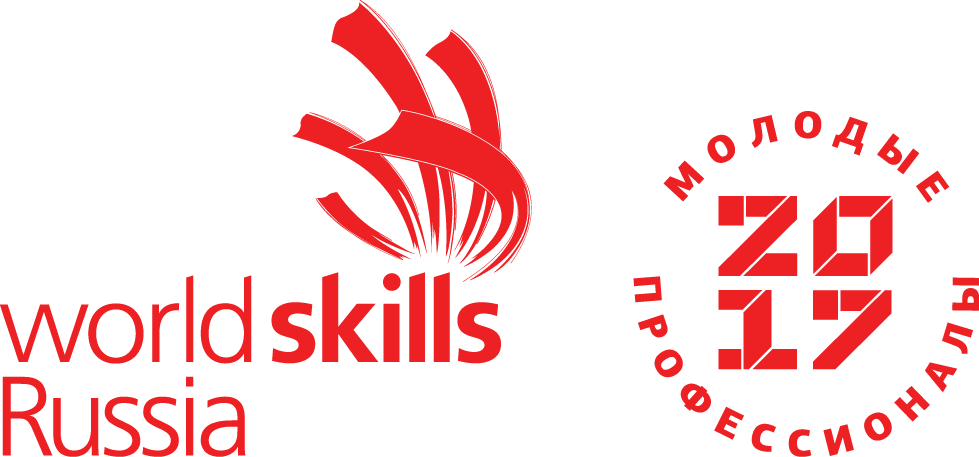 ПЛАН ЗАСТРОЙКИ R91 Рекрутинг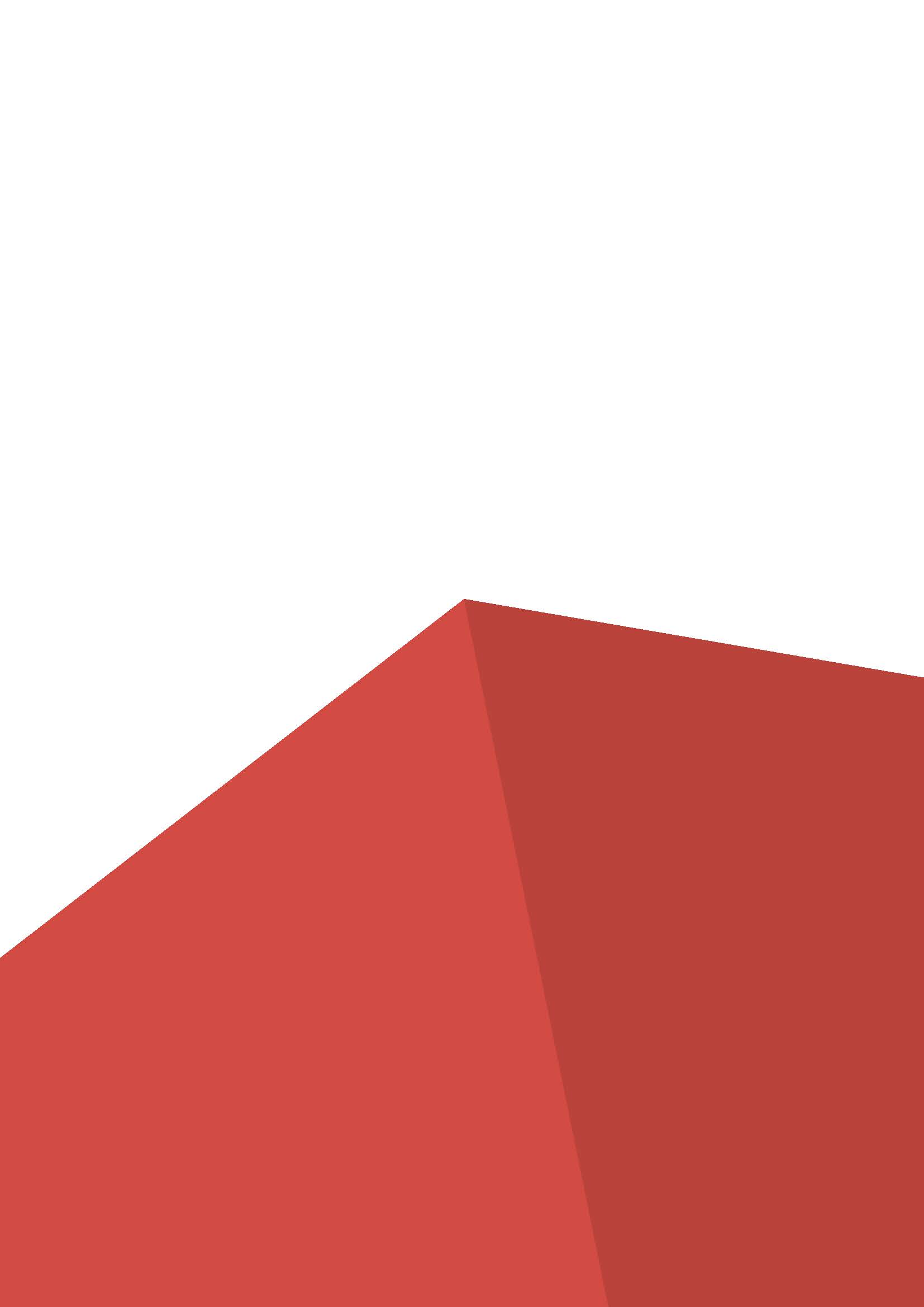 Примерный план застройки компетенции на 5 участников 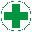 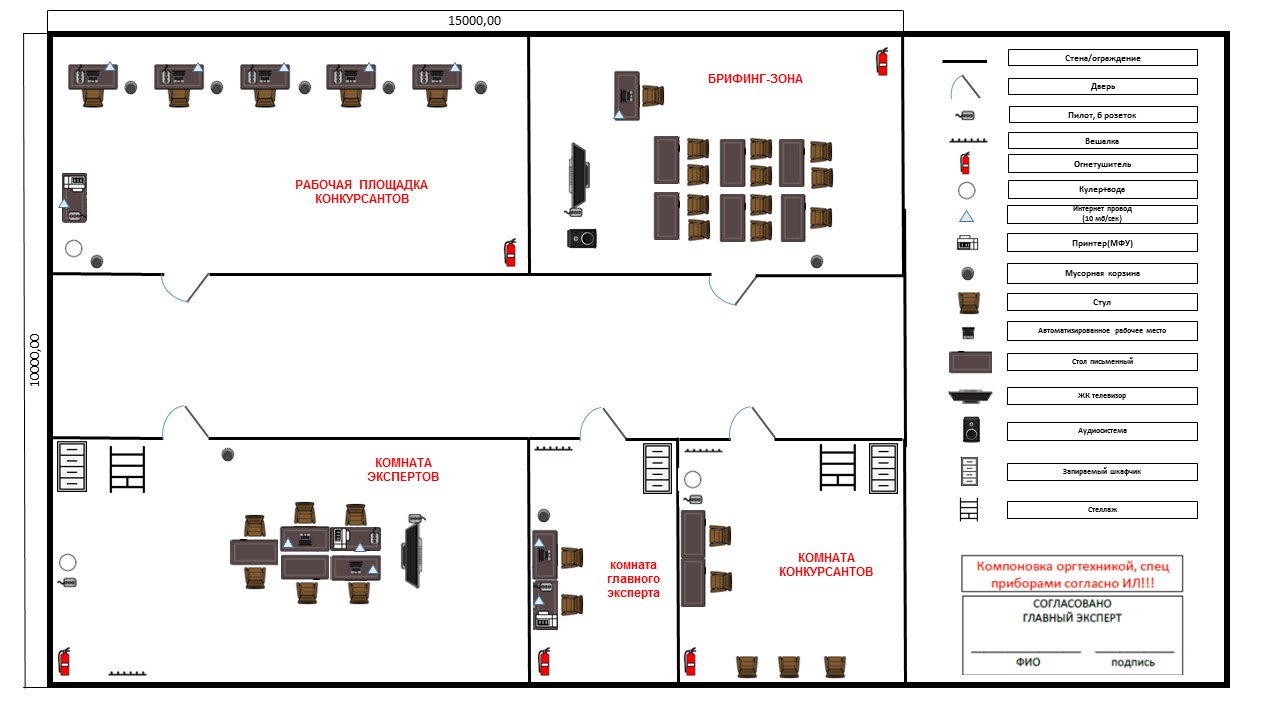 